附件2新版防溺10招-「五不五要」五不不長時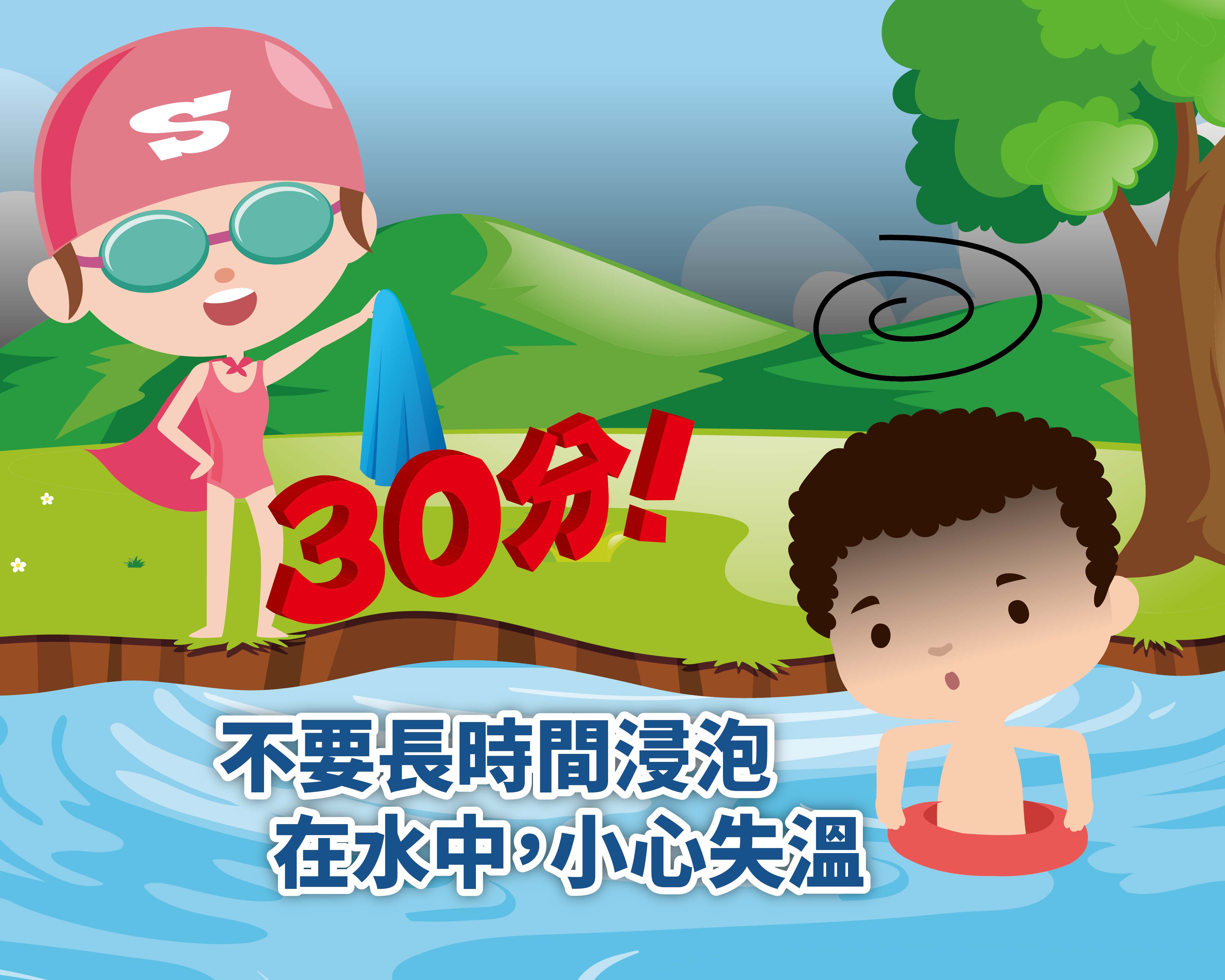 五不不疲累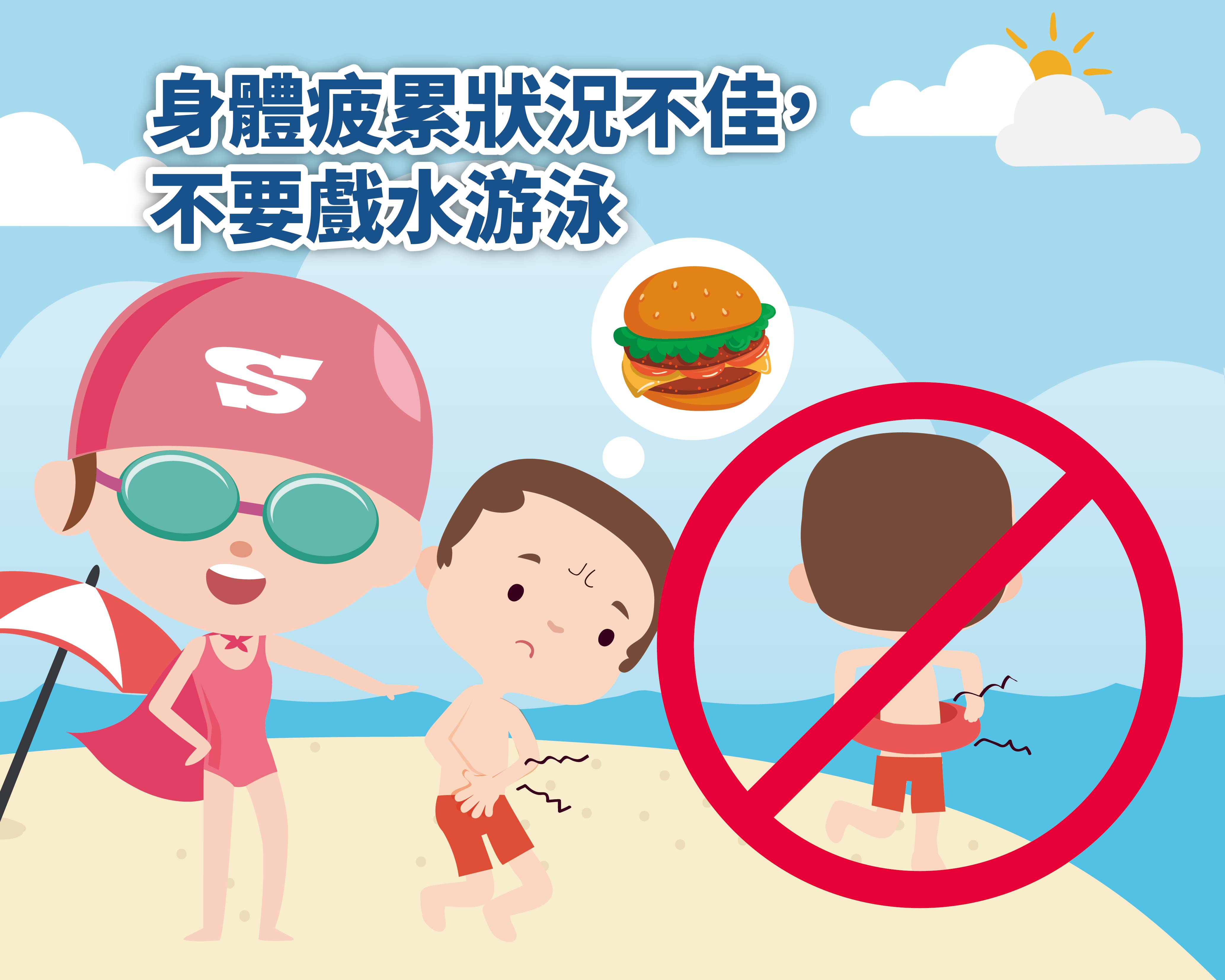 五不不跳水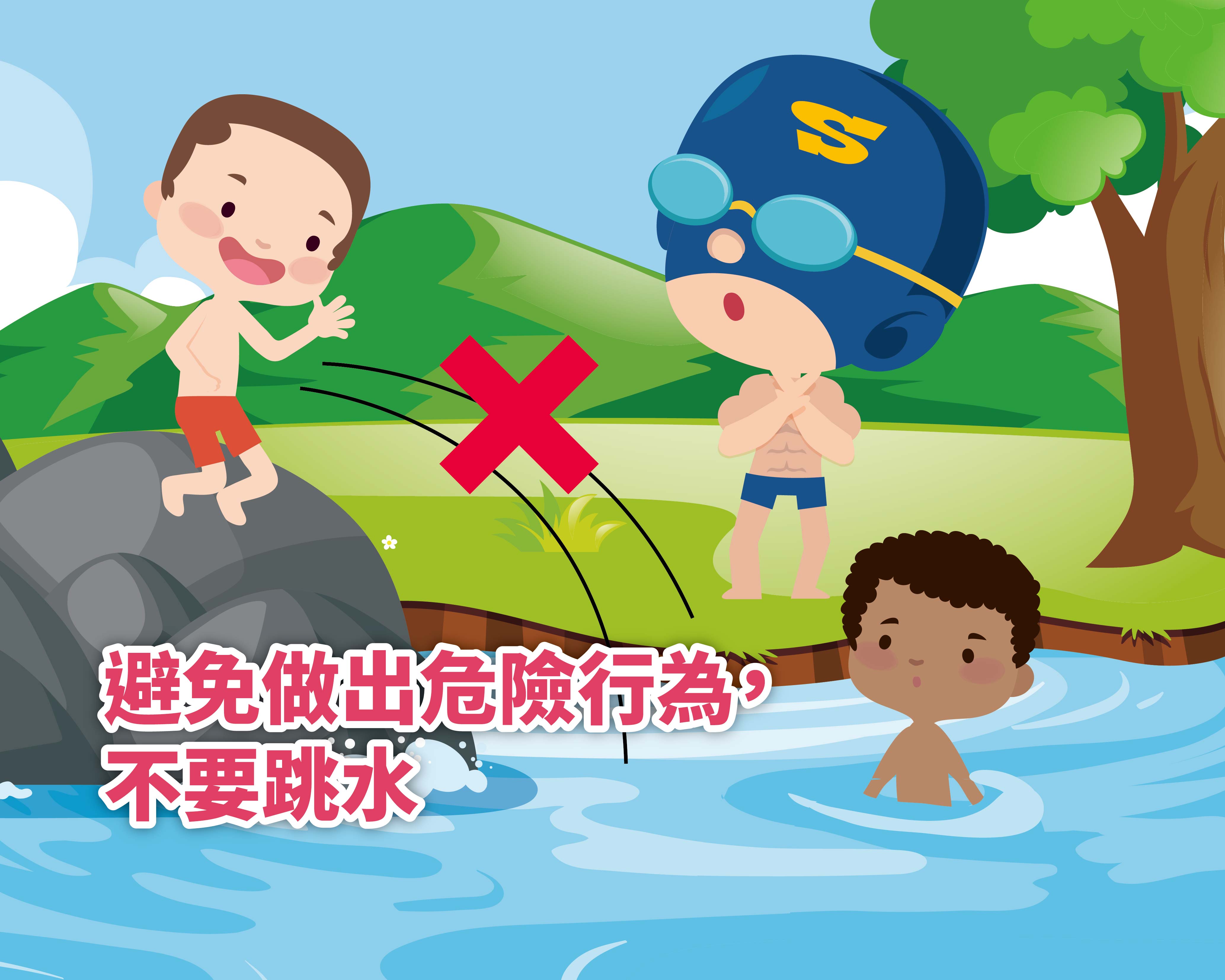 五不不落單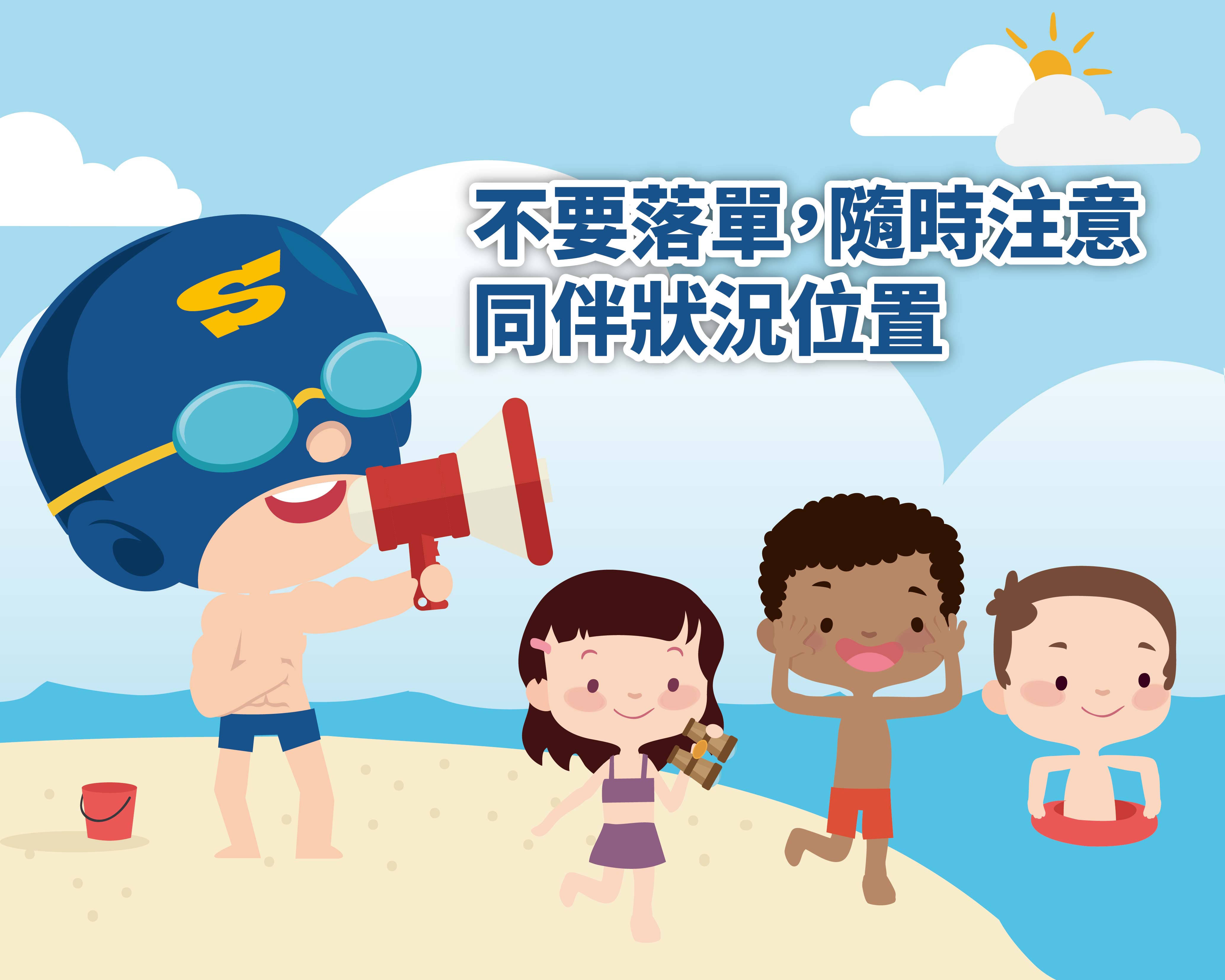 五不不嬉鬧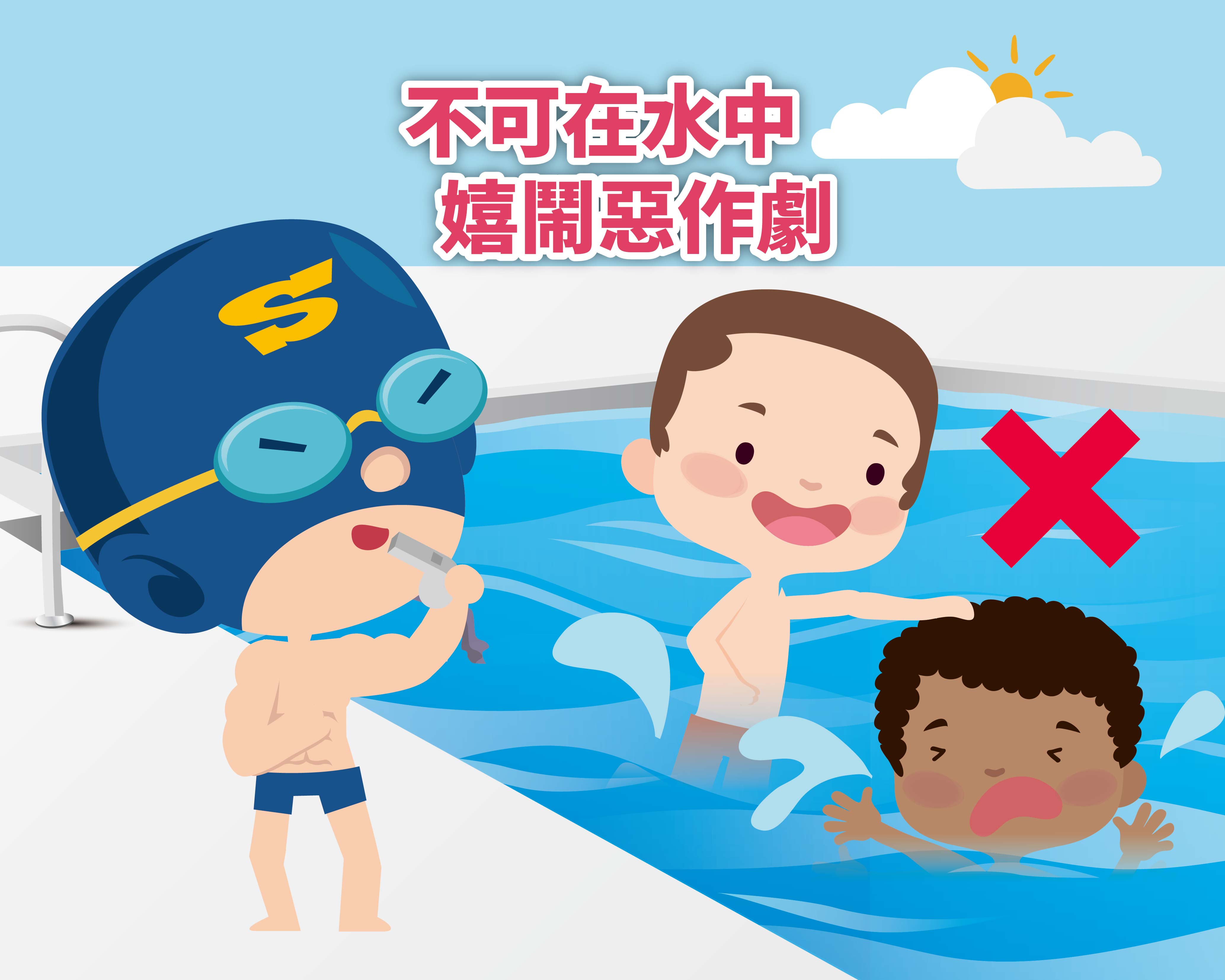 五要要合法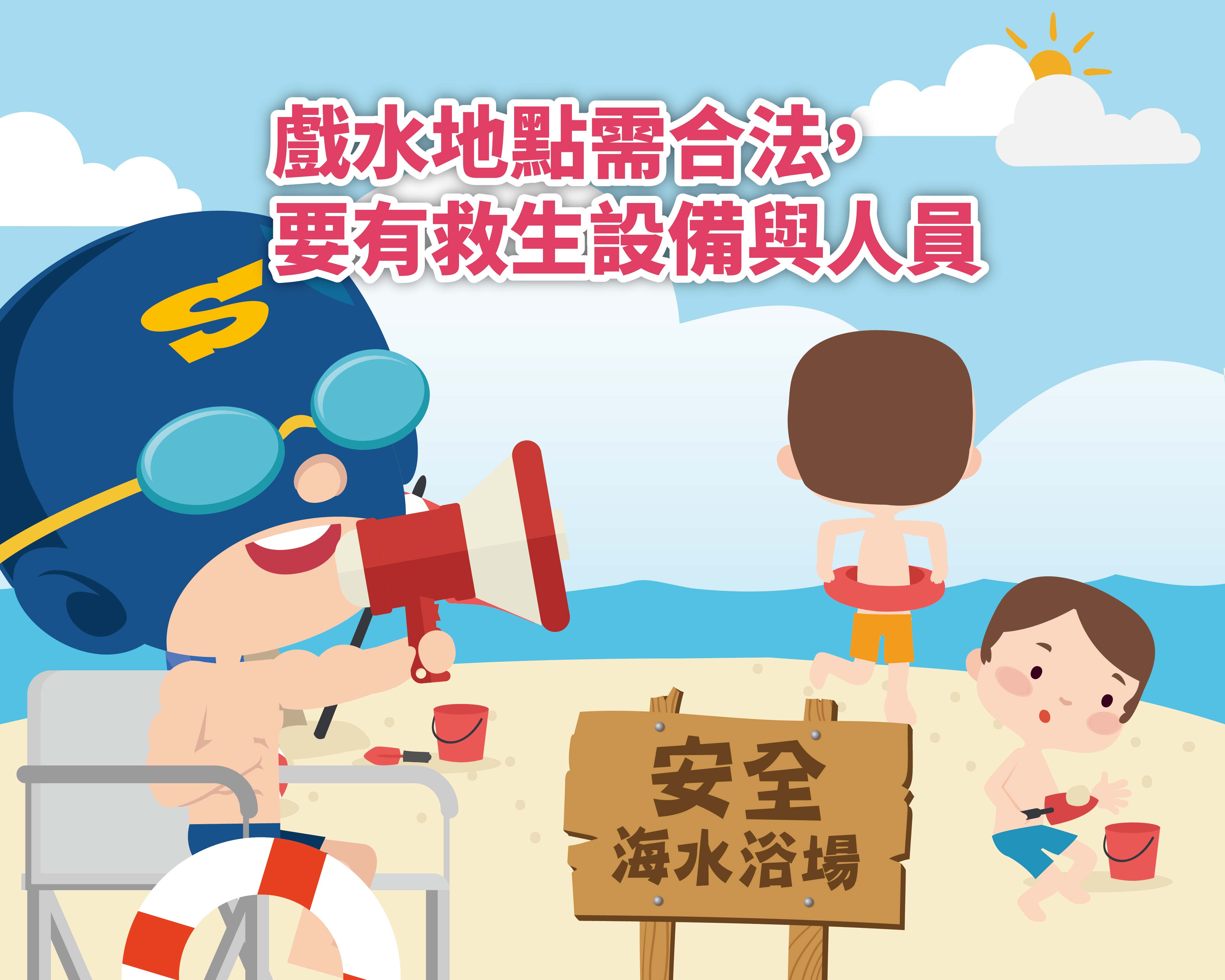 五要要暖身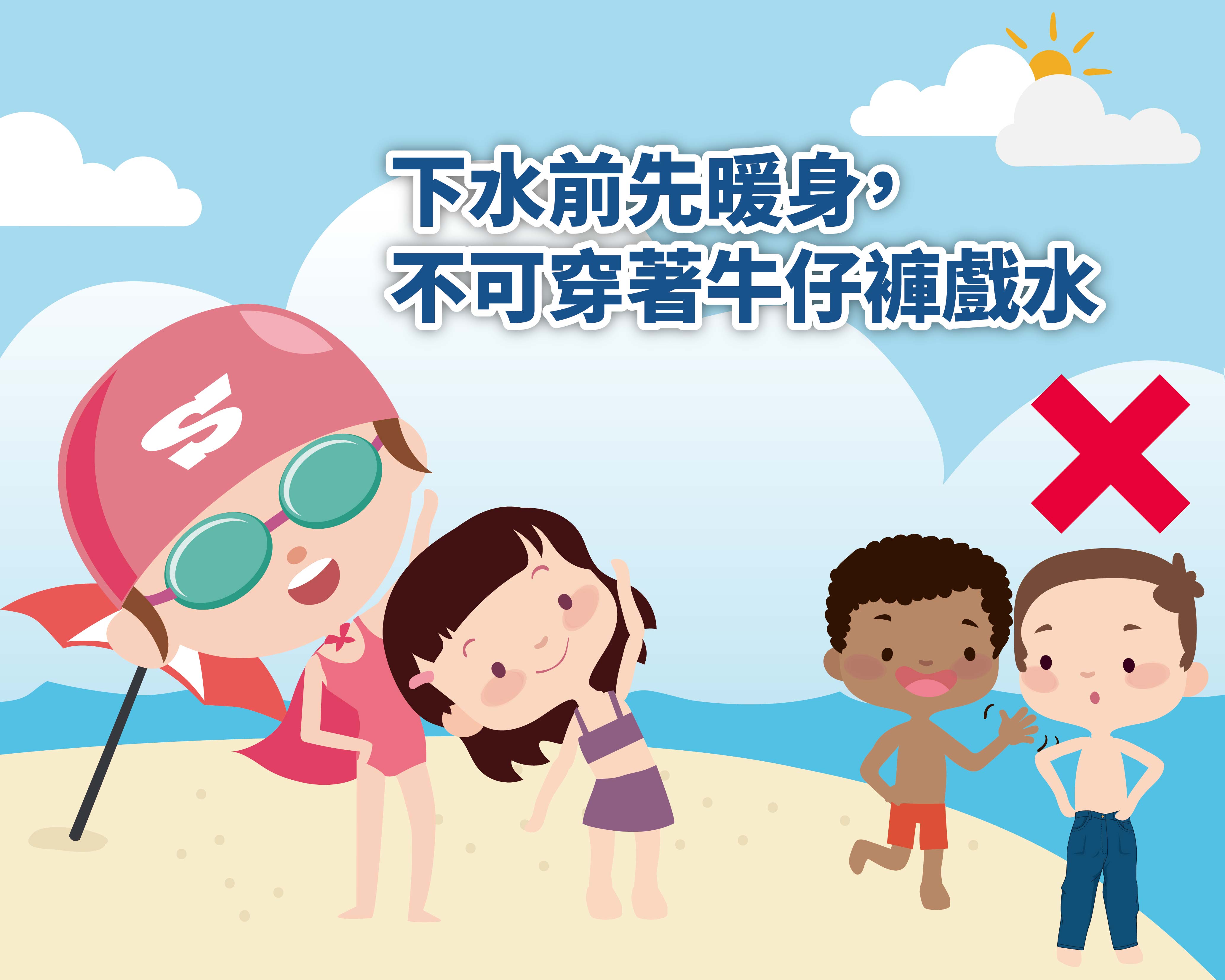 五要要注意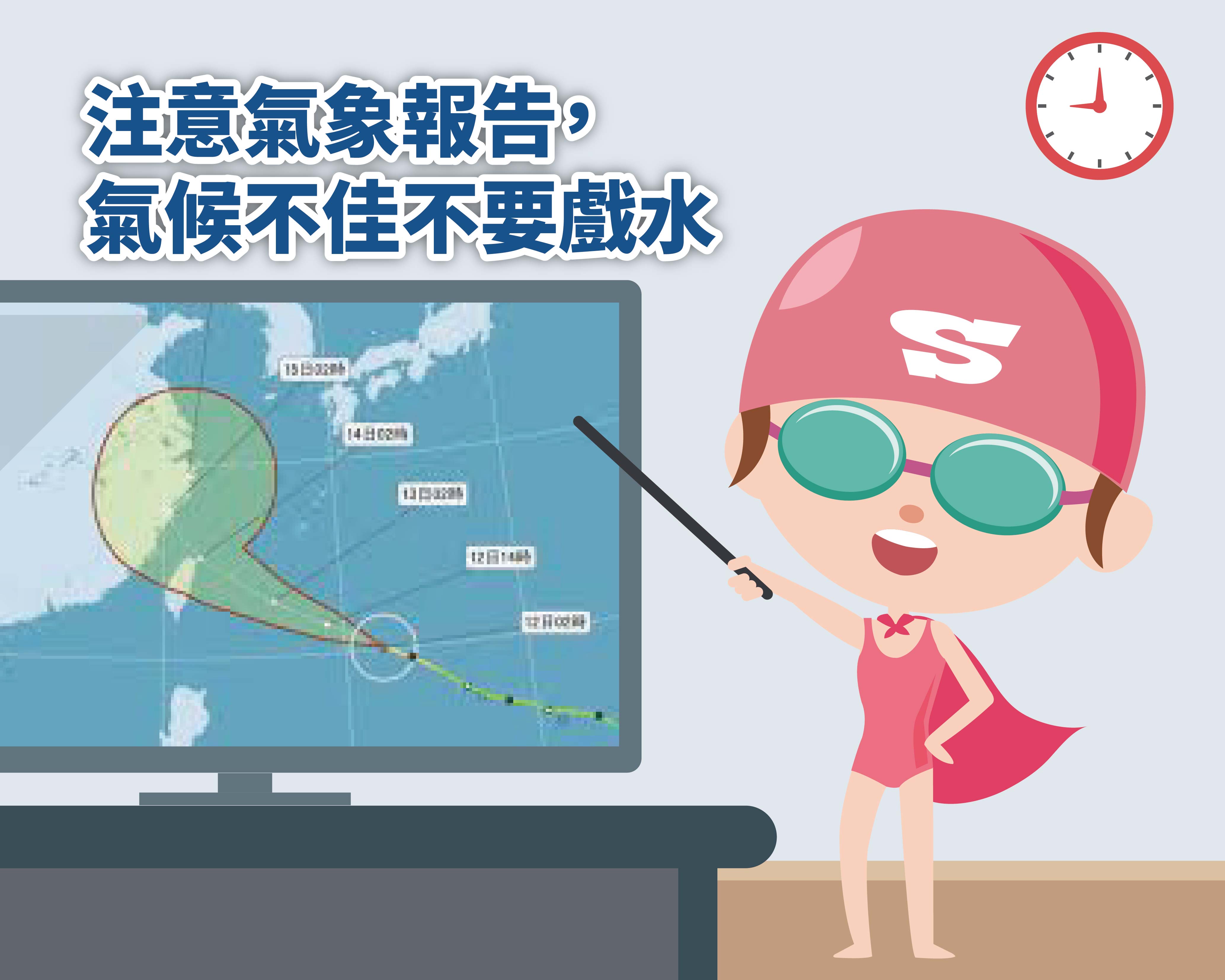 五要要冷靜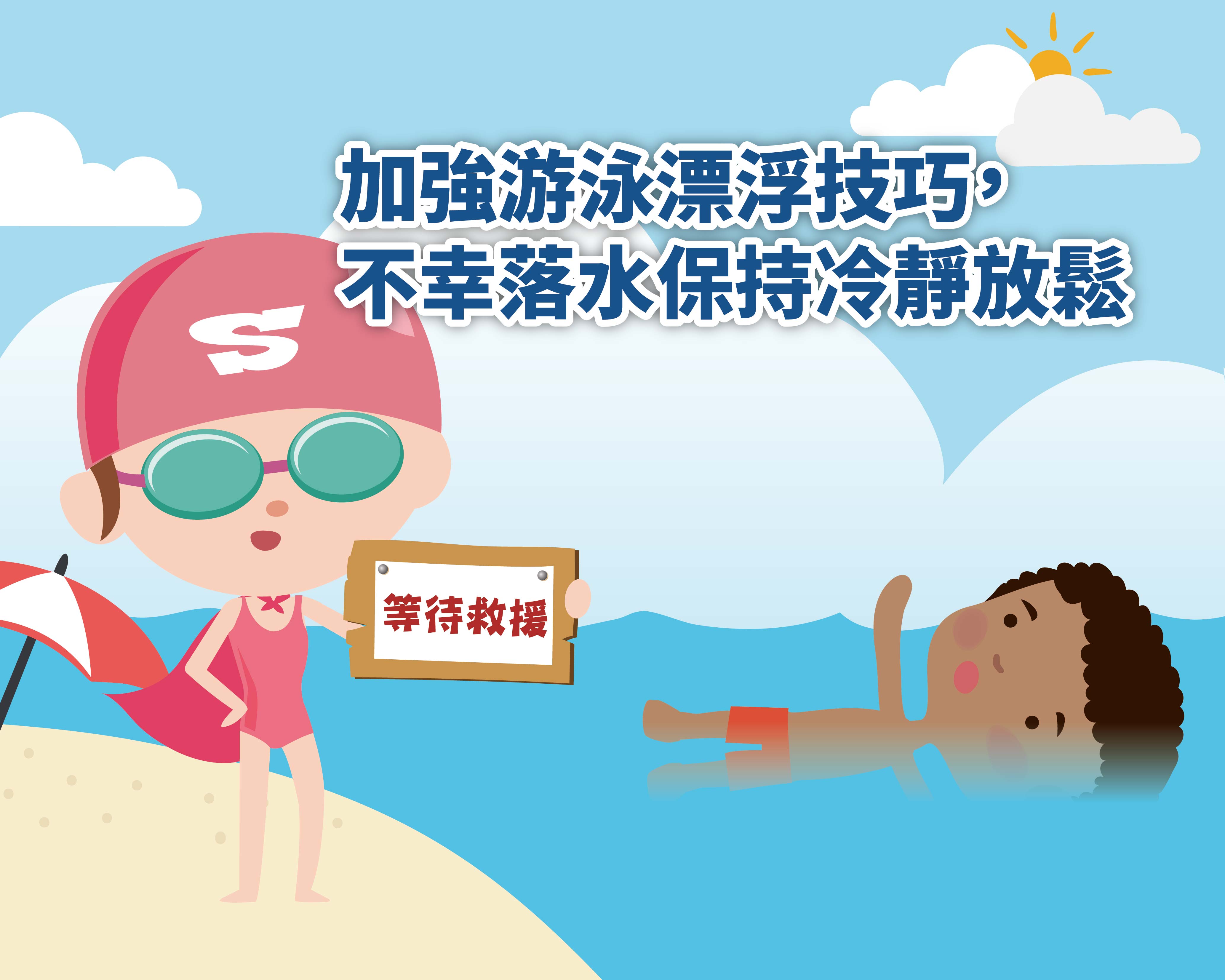 五要要小心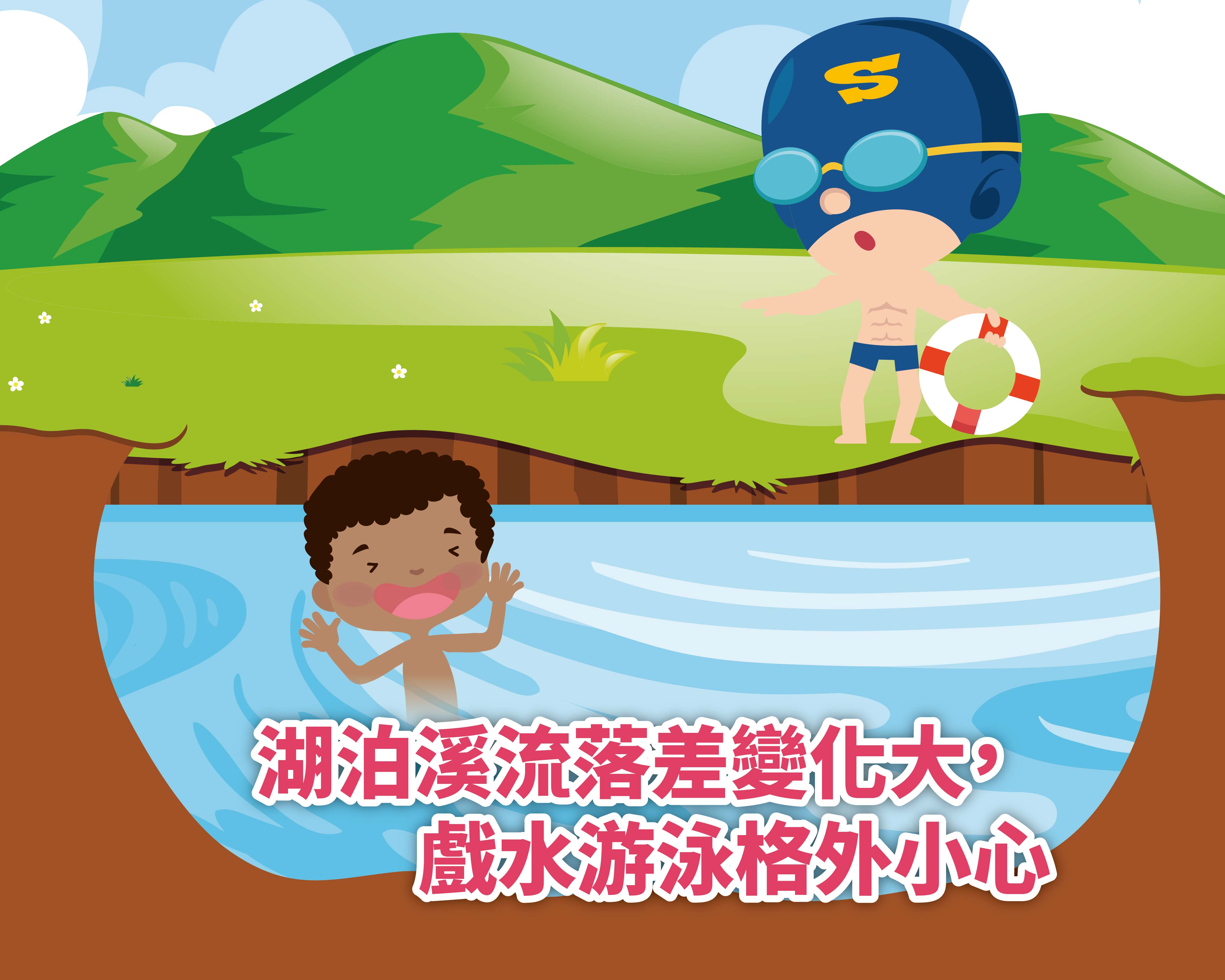 